RENCANA BISNIS PENDIRIAN USAHA Coffee Shop Nā KūlanaDI SUKASARI, BOGOROleh :Nama	: Felix HaryantoNIM	: 77130263 RENCANA BISNISDiajukan sebagai salah satu syaratuntuk memperoleh gelar Sarjana Administrasi BisnisProgram Studi Administrasi BisnisKonsentrasi Kewirausahaan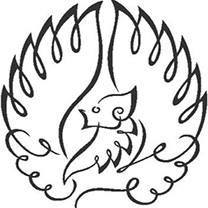 INSTITUT BISNIS dan INFORMATIKA KWIK KIAN GIEJAKARTAAGUSTUS 2019